ARK OF PEACECOMMUNITY GARDEN                                          YOUTH PROGRAMGrowing leaders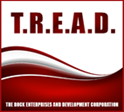 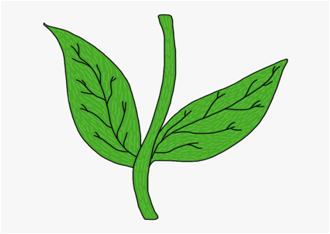 11320 S Halsted (MAIN OFFICE)Chicago, IL 60628-4713Contact Us:Email – Treadchicago@gmail.comWebsite – Treadchicago.comFacebook – Facebook.com/Treadchicago Rev. Elena H. Calloway, CEOM.ED, MAR/UMThe Rock Enterprises And Development Corporation is a Charitable Tax Exempt Organization under section 501 (c)(3). ALL CONTRIBUTIONS ARE TAX DEDUCTIBLE. 
YOUR SUPPORT IS GREATLY APPRECIATED.The Rock Enterprises And Development CorporationT.R.E.A.D. GARDEN SHOP11251 S. HALSTEDPHONE:  (773)-468-0474